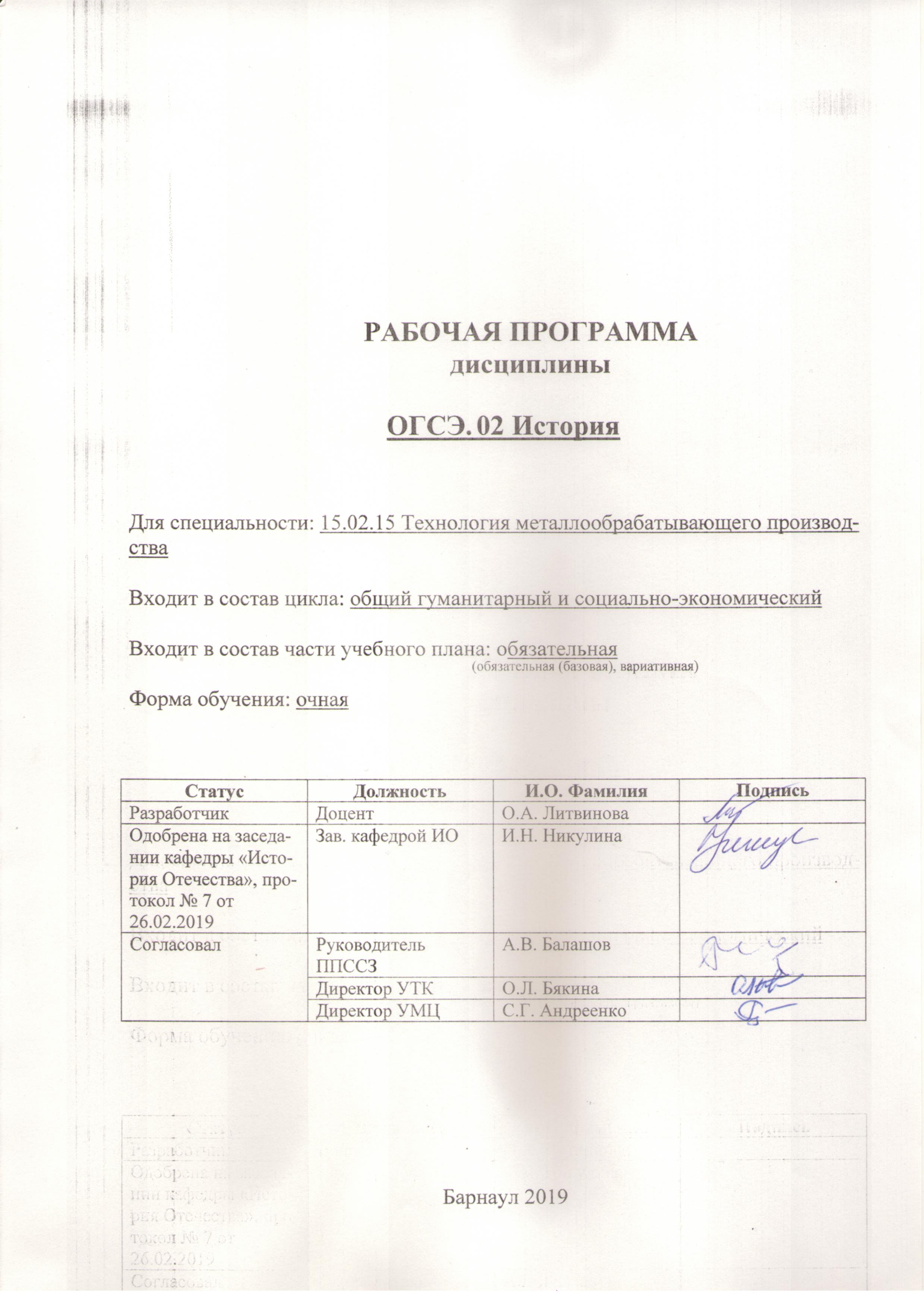 СОДЕРЖАНИЕ1 Паспорт рабочей программы дисциплины История1.1 Место учебной дисциплины в структуре основной профессиональной образовательной программыОбязательная часть общего гуманитарного и социально-экономического цикла.1.2  Цель и планируемые результаты освоения учебной дисциплины:Цель учебной дисциплины – формирование знаний и умений, соответствующих ОК 01, ОК 02, ОК 03, ОК 04, ОК 05, ОК 09, ОК11. ФГОС СПО по специальности 15.02.15 Технология металлообрабатывающего производстваТребования к результатам освоения учебной дисциплины: 2 СТРУКТУРА И СОДЕРЖАНИЕ УЧЕБНОЙ ДИСЦИПЛИНЫ2.1 Объем учебной дисциплины и виды учебной работы2.2Тематический план и содержание учебной дисциплины История:*Для подготовки к выступлению на практическом занятии / семинаре  предполагается 14 часов самостоятельной работы обучающегося.**Для характеристики уровня освоения учебного материала используются следующие обозначения:ознакомительный  - узнавание ранее изученных объектов, свойств; репродуктивный - выполнение деятельности по образцу, инструкции или под руководством;продуктивный - планирование и самостоятельное выполнение деятельности, решение проблемных задач.3. условия реализации УЧЕБНОЙ дисциплины3.1 Требования к материально-техническому обеспечениюРеализация учебной дисциплины требует наличия учебной аудитории для проведения занятий лекционного типа, групповых и индивидуальных консультаций, текущего контроля и промежуточной аттестации.Комплект учебной мебели, рабочее место преподавателя. Технические средства обучения: проектор, экран, персональный компьютер с подключением к сети «Интернет» и обеспечением доступа в электронную информационно-образовательную среду организации. Программное обеспечение: Kaspersky Endpoint Security 10 для Windows, MS Office Standard 2007, Windows 7 Professional, Adobe Flash Player 11 ActiveX, Adobe Reader 9.5.0 – Russian, Google Chrome, Java ™ 6 Update 20, K-Lite Codec Pack 5.7.0 (Full), LibreOffice 5.0.4.2, OpenOffice. org 3.2, scilab-5.5.2.Для проведения практических занятий семинарского типа (семинарские занятия, практические занятия) требуется наличие учебной аудитории, оснащенной комплектом учебной мебели, рабочим местом преподавателя, наглядными пособиями; учебно-методическим комплексом дисциплины.Технические средства обучения: проектор, экран, персональный компьютер с подключением к сети «Интернет» и обеспечением доступа в электронную информационно-образовательную среду организации. Программное обеспечение: Windows 7 Professional, MS office standart 2013.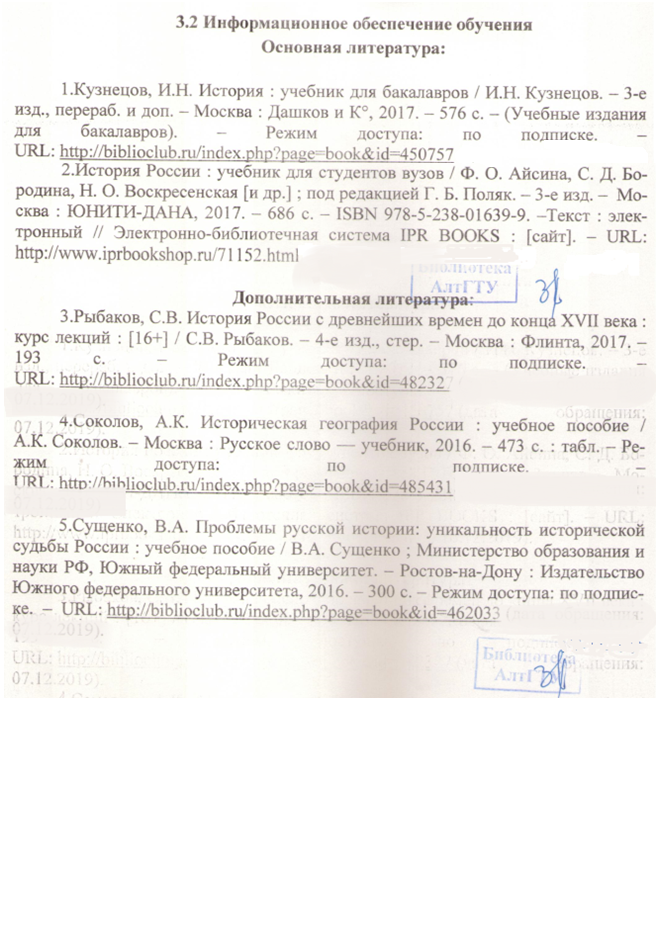 Интернет-ресурсыhttp://www.istorya.ru - портал История России. Всемирная история;http://www.hrono.ru - портал Хронос: всемирная история;http://www.sklaviny.ru - портал Славянство: форум славянских культур;http://spsl.nsc.ru - материалы по истории России;http://www.hist.msu.ru - библиотека электронных ресурсов исторического факультета МГУ им М.В.Ломоносова;http://www.magister.msk.ru - материалы русской истории;htt://phistoric.ru - библиотека по истории;http://elibrary.ru  – Научная электронная библиотека, система РИНЦ;http://ellib.gpntb.ru/  – Электронная библиотека ГПНТБ России;http://cyberleninka.ru/about – Научная библиотека открытого доступа «КиберЛенинка»;http://uisrussia.msu.ru  – Университетская информационная система РОССИЯ (УИС РОССИЯ) создана и поддерживается как база электронных ресурсов для исследований и образования в области экономики, социологии, политологии, международных отношений и других гуманитарных наук и с 2000 года открыта для коллективного доступа университетов, вузов, научных институтов РФ и специалистов;http://window.edu.ru  – Информационная система «Единое окно доступа к образовательным ресурсам». Полный доступ ко всем ресурсам, включая полнотекстовые материалы библиотеки, предоставляется всем пользователям в свободном режиме;http://www.informika.ru   – крупнейший образовательный портал;http://www.fio.ru  – Российская федерация Интернет-образование;4. Контроль и оценка результатов освоения учебной дисциплиныКонтроль и оценка результатов освоения учебной дисциплины осуществляются преподавателем в процессе проведения семинарских и практических занятий, при выполнении студентами индивидуальных заданий (подготовка и выступление с сообщением), сдаче экзамена (проведение промежуточного контроля).Лист актуализации рабочей программы дисциплиныПриложение А (обязательное)Федеральное государственное бюджетное образовательное учреждение высшего образования«Алтайский государственный технический университет им. И. И. Ползунова»Университетский технологический колледжФОНД ОЦЕНОЧНЫХ МАТЕРИАЛОВПО ДИСЦИПЛИНЕИСТОРИЯДля специальности: 15.02.15 Технология металлообрабатывающего производстваФорма обучение: очная                                                                             Барнаул, 2019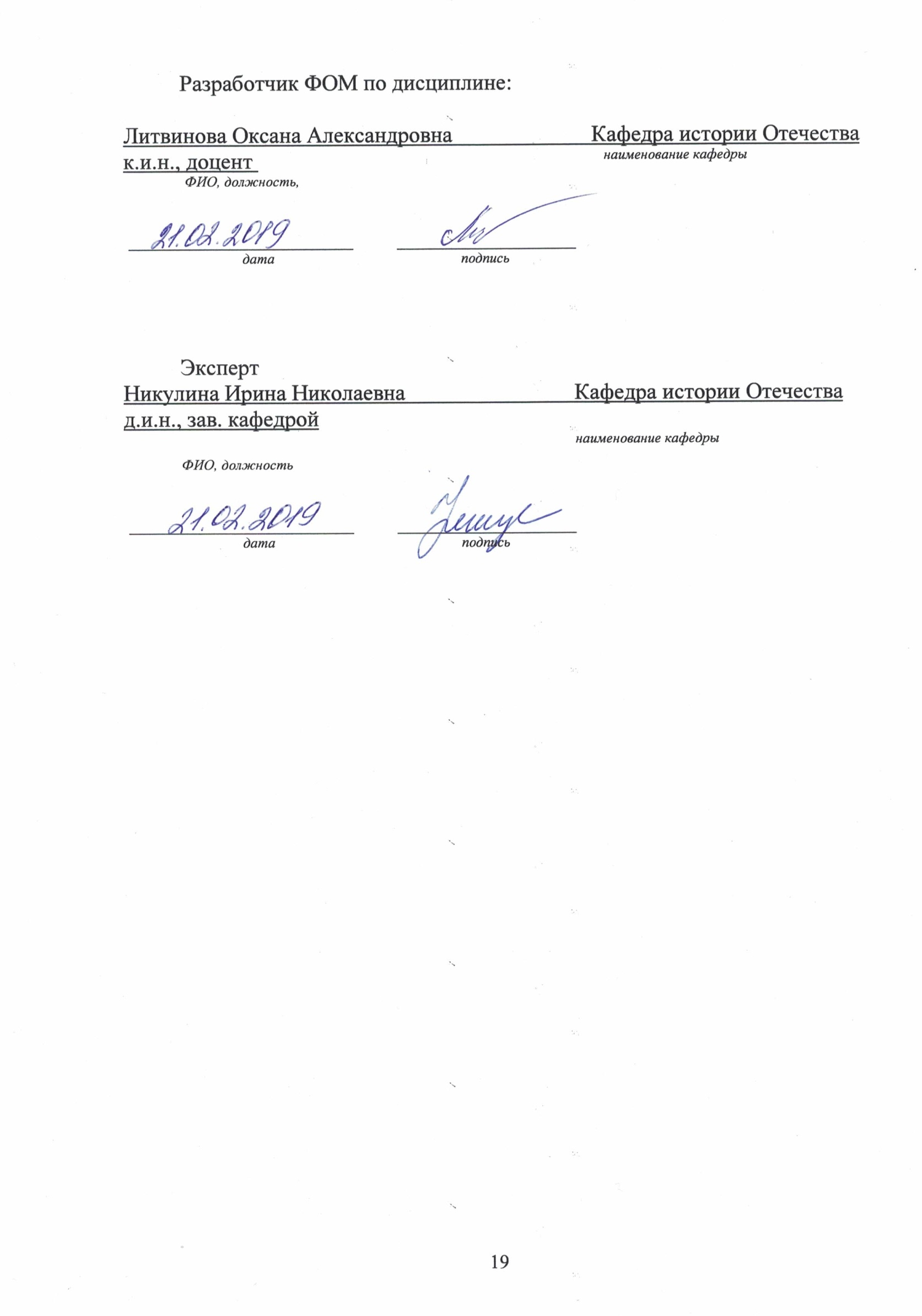 ПАСПОРТФОНДА ОЦЕНОЧНЫХ МАТЕРИАЛОВ ПО ДИСЦИПЛИНЕ «ИСТОРИЯ»1 ФОНД ОЦЕНОЧНЫХ МАТЕРИАЛОВ ТЕКУЩЕГО КОНТРОЛЯ УСПЕВАЕМОСТИ1.1 ВОПРОСЫ ПО ТЕМАМ ЛЕКЦИОННЫХ И ПРАКТИЧЕСКИХ ЗАНЯТИЙВопросы для текущего контроля по Разделу 1 «История России с древнейших времён до конца ХVII века. Основные этапы становления российской государственности»1.Место средневековья во всемирном историческом процессе.2.Образование государства у восточных славян. «Норманизм» и «антинорманизм» в исторической науке.3.Религиозные верования восточных славян. Принятие христианства на Руси. 
4. Политический строй и социальная структура раннефеодального общества Древнерусского государства (IX–XI вв.).5.Русские земли в XII-XIII вв. Политическая раздробленность.6.Борьба Руси против иноземных захватчиков в первой половине XIII в.7.Тенденции к объединению русских земель (конец XIII–XIV вв.) Возвышение Москвы. Политика первых московских князей.8.Завершение объединения русских земель вокруг Москвы в ХV – начале XVI в. Формирование Российского государства.9.Россия в XVI в. Внутренняя и внешняя политика Ивана Грозного.10.Россия на рубеже ХVI–ХVII вв.: Смутное время. 12.Борьба русского народа против польской и шведской интервенции в эпоху Смуты. Земский собор 1613 г., начало династии Романовых.12.Социально-политическое и экономическое развитие России в XVII в. Соборное уложение 1649 г. Оформление крепостного права.13.Церковная реформа Церковная реформа патриарха Никона и раскол Русской православной церкви в XVII в.Вопросы для текущего контроля по Разделу 2 «Основные тенденции развития всемирной и российской истории в XVIII – начале XX в. Особенности российской модернизации»1.Мировая история: переход к новому времени.2.Россия в конце XVII – первой четверти XVIII вв. Реформы Петра I и рождение Российской империи.3. Россия в 1725–1762 гг. Дворцовые перевороты.4.Россия во второй половине XVIII в. Просвещенный абсолютизм Екатерины II.5.Россия в первой четверти XIX в.: реформы Александра I.6.Развитие общественной мысли в России в первой четверти ХIХ в. Декабристы: истоки и формирование идеологии, основные программные документы.7. Россия во второй четверти XIX в.: внутренняя политика Николая I.8. Общественная мысль в России в 30–50-е гг. XIX в.: основные направления.9. Объективная необходимость модернизации России в ХIХ в.  Крестьянская реформа 1861 г.10. Буржуазные реформы 60-70-х гг. XIX в.11. Контрреформы 80-х-90-х гг. ХIХ в.12. Общественно-политические движения в России во второй половине XIX в.13.Российская революция 1905–1907 гг.: причины, основные этапы, события, итоги.14.Модернизация аграрного сектора России в начале ХХ в. Цель и сущность аграрной реформы П.А. Столыпина.15. Россия в Первой мировой войне. Общественно-политический кризис в стране.Вопросы для текущего контроля по Разделу 3«Положение в мире, социально-экономическое и политическое развитие страны с октября 1917 г. по 1930-е годы ХХ века»1.Февральская революция 1917 г. Двоевластие в стране.2.Октябрьское вооружённое восстание 1917 г. в Петрограде. Формирование новой государственности в России.3.Гражданская война и интервенция в России (1918–1920 гг.): причины, этапы, последствия. Военный коммунизм.4.Кризис военно-коммунистической системы и переход к новой экономической политике. Сущность и значение нэпа.5. Образование СССР и его национально-государственное устройство.6.Индустриализация в СССР: стратегия, источники накопления, методы, темпы.7.Сплошная коллективизация крестьянских хозяйств.Вопросы для текущего контроля по Разделу 4«Вторая мировая война. Послевоенный мир. СССР в послевоенном мире»1.Предвоенный кризис мировой политики и начало Второй мировой войны.2.Великая Отечественная война советского народа: характер, цели, основные этапы и события. (Битва за Москву, Сталинградская и Орловско-Курская битвы и сражение за Берлин. Партизанское движение во время Великой Отечественной войны. Отношения СССР с союзниками). Советско-японская война (1945 г.) и завершение Второй мировой войны.3.«Холодная война»: предпосылки, стороны, направления конфронтации.4.Политическое и социально-экономическое развитие СССР в 1945-1953 гг.: основные проблемы и тенденции развития.5.Развитие СССР в 1953–1964 гг. (Процесс десталинизации; попытки либерализации советской системы; экономическая и социальная политики в СССР; основные направления и особенности внешней политики СССР).6.СССР в середине 1960 – первой половине 1980-х гг.: основные тенденции внутренней и внешней политики.Вопросы для текущего контроля по Разделу 5«Россия и мир в конце XX - начале XXI в.»1.Политика «перестройки» 1985-1991 гг..2.Дезинтеграционные процессы в СССР. Распад СССР и образование СНГ3.Дезинтеграционные процессы в Восточное Европе на рубеже 1980-1990-х гг. 4. Постсоветское пространство в 90-е гг. XX века. Россия на постсоветском пространстве.5. Основные направления и этапы мировой и европейской интеграции во второй половине XX в. – начале XXI в.6.Развитие культуры России в условиях мировых интеграционных процессов рубежа XX – XXIвв. 7. Перспективы развития РФ в современном мире. ПРИМЕРНЫЙ ПЕРЕЧЕНЬ ТЕМ ДЛЯ СООБЩЕНИЙ«Ярослав Мудрый и его деятельность», «Русская правда» - первый письменный свод законов Древней Руси», «Новгородская республика: особенности политического и социально-экономического развития», «Александр Невский как государственный деятель и полководец», «Иван Грозный как государственный деятель», «Борис Годунов как государственный деятель», «Самозванчество в России в период Смуты», «Патриарх Никон как церковный и государственный деятель», «Соборное уложение 1649 г.: предпосылки принятия и основные положения», «Народные бунты XVII в.: причины, события, итоги», «Петр I как государственный деятель», «Анна Иоанновна как государственный деятель», «Елизавета Петровна как государственный деятель», «Екатерина II как государственный деятель», «Развитие предпринимательства в России в XVIII в.», «М.М. Сперанский как государственный деятель», «Александр II как государственный деятель», «С.Ю. Витте как государственный деятель», «П.А. Столыпин как государственный деятель  реформатор», «Николай II как государственный деятель», «Кризисы НЭПа», «Советская культура в годы НЭПа», «История ГТО в СССР», «Стройки первых пятилеток и их воздействие на окружающую среду», «Г.К. Жуков», «К.К. Рокоссовский», «И.С. Конев», «А.М. Василевский», «З. Космодемьянская», «Д.М. Карбышев», «Н. Гастелло», «Пионеры-герои Великой Отечественной войны».Критерии и показатели, используемые при оценивании сообщенияОценивание сообщенияСообщение оценивается по 100 балльной шкале, баллы переводятся в оценки успеваемости следующим образом: • 75 – 100 баллов – «отлично»; • 50 – 74 баллов – «хорошо»; • 25 – 49 баллов – «удовлетворительно;• менее 25 баллов – «неудовлетворительно».2 ФОНД ОЦЕНОЧНЫХ МАТЕРИАЛОВ ДЛЯ ПРОМЕЖУТОЧНОЙ АТТЕСТАЦИИВопросы для промежуточной аттестации (экзамена) (ОК 01-05, 09, 11)Критерии оценкиПриложение БМЕТОДИЧЕСКИЕ РЕКОМЕНДАЦИИ И УКАЗАНИЯМЕТОДИЧЕСКИЕ УКАЗАНИЯ СТУДЕНТАМ ПО ПОДГОТОВКЕ К ПРАКТИЧЕСКИМ ЗАНЯТИЯМ Практические занятия / семинары - одна из основных форм организации учебного процесса, представляющая собой коллективное обсуждение студентами теоретических вопросов и проработки практических заданий (работа с документами, решение исторических задач, выполнение опорных конспектов, схем, планов-конспектов) под руководством преподавателя.Цель практических занятий заключается в закреплении лекционного материала по наиболее важным темам и вопросам курса, умений работы с учебной и научной литературой, энциклопедиями и первоисточниками.На практических занятиях заслушиваются самостоятельно подготовленные сообщения студентов. Практические занятия являются формой контроля преподавателя за учебным процессом в группе, успеваемостью и отношением к учебе каждого студента. Студенты работают над моделированием отдельных содержательных разделов курса, принимают участие в обсуждении, выполняют домашние задания, готовят и защищают сообщения.Подготовка к практическим занятиям включает в себя следующие этапы:- обязательно ознакомиться с домашним заданием, в котором содержатся основные вопросы, выносимые на обсуждение на предстоящем практическом занятии;- изучение конспектов лекций;- изучение соответствующих разделов учебника;- конспектирование основных положений учебной литературы;- проработка понятийного аппарата;- подготовка устного выступления по вопросам практического занятия / семинара;- формулирование собственной точки зрения по проблемным аспектам вопросов, подготовка аргументации к собственной точке зрения.МЕТОДИЧЕСКИЕ РЕКОМЕНДАЦИИ ПРИ ПОДГОТОВКЕ СООБЩЕНИЯЦелью сообщения является краткое корректное и обоснованное раскрытие актуальной темы, на основе применения современной литературы. В сообщении должно быть продемонстрировано умение осуществление поиск научной информации по выбранной теме, умение определить степень достоверности представленной в Интернет-ресурсах информации, умение анализировать необходимые нормативно-правовые документы различных эпох, умение анализировать биографии различных государственных деятелей и приводить отдельные этапы их жизненного пути в качестве примера для личностного роста, умение выстраивать академическое выступление и отвечать на вопросы аудитории по теме.Тема сообщения выбирается самим обучающимся из предложенного перечня или может быть определена индивидуально при условии предварительного согласования с преподавателем. Критерий один – интерес обучающегося.Структура сообщения должна быть логична и соответствовать проведенной работе с литературой и нормативно-правовыми документами. Сообщение должно быть отрепетировано заранее. Регламент выступления с сообщением: 7–10 мин., вопросы на ответы: до 10 мин. При защите может использоваться презентация – не более 10 слайдов.При оценке сообщения учитываются следующие критерии:соответствие темы содержанию, достаточность привлеченных к рассмотрению исторических источников и литературы.аналитичность работы, наличие собственного взгляда, обоснованность выводов, логичность построения, использование понятийного аппарата, организационный регламент. МЕТОДИЧЕСКИЕ УКАЗАНИЯ ДЛЯ ОРГАНИЗАЦИИ ПРОМЕЖУТОЧНОЙ АТТЕСТАЦИИ ПО ИТОГАМ ОСВОЕНИЯ ПРОГРАММЫ УЧЕБНОЙ ДИСЦИПЛИНЫЭкзаменационное испытания проводятся в сроки, устанавливаемые в соответствии с утверждёнными учебными планами, календарными учебными графиками, приказами. Студенты, обучающиеся по индивидуальным планам, подвергаются указанным испытаниям в соответствии с их индивидуальными планами, утверждёнными в установленном порядке.По результатам промежуточной аттестации студенту, кроме итогового рейтинга по 100-балльной шкале, выставляется итоговая отметка, которая может быть дифференцированной («отлично», «хорошо», «удовлетворительно», «неудовлетворительно») либо недифференцированной («зачтено», «не зачтено»). При аттестации на «отлично», «хорошо», «удовлетворительно» и «зачтено» (25 -100 баллов)  студент считается получившим положительную оценку и прошедшим промежуточную аттестацию. При несогласии с результатами промежуточной аттестации студент имеет право на апелляцию. Промежуточная аттестация по итогам освоения программы учебной дисциплины проводится в форме экзамена. Экзамен проводится в письменном виде с последующим собеседованием с преподавателем по вопросам экзаменационного билета. К экзамену допускаются лица, успешно прошедшие текущий контроль успеваемости по дисциплине (устный и письменный контроль по темам практических занятий, выступление с сообщением).Процедура проведения экзаменаЦель экзаменов – установить уровень усвоения знаний, умений, навыков, владений, сформированности компетенций в сфере, соответствующей определённой дисциплине или её семестровой части.Недопуск к отдельному экзамену  по дисциплине возможен в следующих случаях:- семестровый рейтинг по дисциплине Rсем<25. Студенты, не сдавшие зачёт или экзамен, в том числе не допущенные к зачёту (экзамену), вправе повысить семестровый рейтинг и получить допуск к сдаче зачёта (экзамена) в периоды, свободные от подготовки и сдачи других экзаменов.На экзамен студент допускается только при наличии зачетной книжки.Студент берет билет, пишет ответ и готовится к собеседованию по вопросам билета. Время подготовки составляет не более 1 часа. Вопросы в билетах подобраны таким образом, чтобы наиболее полно оценить результаты освоения дисциплины (знания, умения) и общекультурные компетенции, закрепленные за дисциплиной. Итоговая оценка по дисциплине складывается из семестрового рейтинга и рейтинга экзамена в следующем соотношении: Рейтинг семестра х 0,5 + Рейтинг экзамена х 0,5 = Рейтинг итоговый1 ПАСПОРТ РАБОЧЕЙ ПРОГРАММЫ ДИСЦИПЛИНЫ……………………31.1 Место учебной дисциплины в структуре основной профессиональной образовательной программы…………………………………………………….31.2 Цель и планируемые результаты освоения учебной дисциплины………32 СТРУКТУРА И СОДЕРЖАНИЕ УЧЕБНОЙ ДИСЦИПЛИНЫ………….....42.1 Объем учебной дисциплины и виды учебной работы…………………..…42.2 Тематический план и содержание учебной дисциплины………………….53 УСЛОВИЯ РЕАЛИЗАЦИИ УЧЕБНОЙ ДИСЦИПЛИНЫ…………………113.1 Требования к материально-техническому обеспечению………………...113.2 Информационное обеспечение обучения. Перечень рекомендуемых учебных изданий, интернет-ресурсов, дополнительной литературы……….124 КОНТРОЛЬ И  ОЦЕНКА  РЕЗУЛЬТАТОВ  ОСВОЕНИЯ  УЧЕБНОЙДИСЦИПЛИНЫ……………………………………………………………..…14ПРИЛОЖЕНИЕ А (обязательное) Фонд оценочных материалов по дисциплине...………………………………………………………………..………..18ПРИЛОЖЕНИЕ Б Методические рекомендации и указания ……….………30Номер /индекс компетенции по ФГОС СПОСодержание компетенцииВ результате изучения дисциплины обучающиеся должны:В результате изучения дисциплины обучающиеся должны:Номер /индекс компетенции по ФГОС СПОСодержание компетенциизнатьуметьОК01.Выбирать способы решения задач профессиональной деятельности применительно к различным контекстам- исторические условия формирования общекультурного контекста современной России и современного мира;	- основные процессы (интеграционные, поликультурные, миграционные и иные) политического и экономического развития ведущих государств и регионов мира на рубеже XX-XXIвв.- анализировать исторические события и современные общественные процессы, осознавая историческую обусловленность формирования общекультурного контекста современной России и современного мира;- определять значимость профессиональной деятельности по осваиваемой профессии (специальности) для развития экономики в современном исторически сложившемся контекстеОК02.Осуществлять поиск, анализ и интерпретацию информации, необходимой для выполнения задач профессиональной деятельности. - пути и способы поиска необходимой информации по исторической тематике в печатной литературе и сети Интернет, а также знать принципы определения достоверности найденной информации.- осуществлять поиск и определять степень достоверности найденной исторической информации.ОК03.Планировать и реализовывать собственное профессиональное и личностное развитие- биографии известных исторических деятелей- анализировать биографии известных исторических деятелей и использовать их личностные характеристики в качестве примера для собственного профессионального и личностного развитияОК04.Работать в коллективе и команде, эффективно взаимодействовать с коллегами, руководством, клиентами. - основные принципы и технологии общения в коллективе при обсуждении проблемных вопросов исторической тематики- продуктивно обсуждать вопросы по исторической тематике в коллективе, учитывая позиции других членов коллектива.ОК05.Осуществлять устную и письменную коммуникацию на государственном языке с учетом особенностей социального и культурного контекста. - основные принципы построения устной и письменной академической речи- выстраивать академическое выступление по исторической и обществоведческой тематике, согласно правилам устной и письменной коммуникации. ОК 09.Использовать информационные технологии в профессиональной деятельности.- основные алгоритмы поиска исторической информации в Интернет-ресурсах- находить необходимую историческую информацию в Интернет-ресурсахОК11.Планировать предпринимательскую деятельность в профессиональной сфере.- историю развития предпринимательской деятельности в России; - роль внешних эффектов в развитии предпринимательства на различных исторических этапах - применять знания из истории предпринимательской деятельности и знания о внешних эффектах предпринимательства для прогнозирования потенциальной прибыли предпринимателяВид учебной работыОбъем часов по видам учебной работыОбщий объем учебной нагрузки72Работа обучающихся во взаимодействии с преподавателем50в том числе:лекции32практические занятия8семинарские занятия8консультации2Самостоятельная работа студента16в том числе:Подготовка к практическим занятиям, семинарамПодготовка к экзамену142Промежуточная аттестация в форме экзамена6Наименование разделов и темСодержание учебного материала и формы организации деятельности обучающихсяОбъём часовУровень освоения**Раздел 1История России с древнейших времён до конца ХVII века. Основные этапы становления российской государственности.История России с древнейших времён до конца ХVII века. Основные этапы становления российской государственности.История России с древнейших времён до конца ХVII века. Основные этапы становления российской государственности.Тема 1.1 Русь в период раннего и классического средневековьяСодержание учебного материала (лекционные занятия):1.Место средневековья во всемирном историческом процессе.2.Образование государства у восточных славян. «Норманизм» и «антинорманизм» в исторической науке.3.Религиозные верования восточных славян. Принятие христианства на Руси. 
4. Политический строй и социальная структура раннефеодального общества Древнерусского государства (IX–XI вв.).5.Русские земли в XII-XIII вв. Политическая раздробленность.6.Борьба Руси против иноземных захватчиков в первой половине XIII в.4репродуктивныйТема 1.1 Русь в период раннего и классического средневековьяПрактическое занятие / семинар: Основные тенденции развития Руси и Русских земель в период раннего и классического средневековья.2продуктивныйТема 1.1 Русь в период раннего и классического средневековьяСамостоятельная работа обучающихся: Подготовить сообщение к выступлению на практическом занятии / семинаре (выборочно одно сообщение на каждого обучающегося в семестре): «Ярослав Мудрый и его деятельность», «Русская правда» - первый письменный свод законов Древней Руси», «Новгородская республика: особенности политического и социально-экономического развития», «Александр Невский как государственный деятель и полководец»*продуктивныйТема 1.2 Русские земли и Россия в период позднего средневековьяСодержание учебного материала (лекционные занятия):1. Тенденции к объединению русских земель (конец XIII–XIV вв.) Возвышение Москвы. Политика первых московских князей.2.Завершение объединения русских земель вокруг Москвы в ХV – начале XVI в. Формирование Российского государства.3.Россия в XVI в. Внутренняя и внешняя политика Ивана Грозного.4.Россия на рубеже ХVI–ХVII вв.: Смутное время. 5.Борьба русского народа против польской и шведской интервенции в эпоху Смуты. Земский собор 1613 г., начало династии Романовых.6.Социально-политическое и экономическое развитие России в XVII в. Соборное уложение 1649 г. Оформление крепостного права.7.Церковная реформа Церковная реформа патриарха Никона и раскол Русской православной церкви в XVII в.4репродуктивныйТема 1.2 Русские земли и Россия в период позднего средневековьяПрактическое занятие / семинар:Основные тенденции развития Русских земель и России в период позднего средневековья2продуктивныйТема 1.2 Русские земли и Россия в период позднего средневековьяСамостоятельная работа обучающихся:Подготовить сообщение к выступлению на семинаре (выборочно одно сообщение на каждого обучающегося в семестре):«Иван Грозный как государственный деятель», «Борис Годунов как государственный деятель», «Самозванчество в России в период Смуты», «Патриарх Никон как церковный и государственный деятель», «Соборное уложение 1649 г.: предпосылки принятия и основные положения», «Народные бунты XVII в.: причины, события, итоги».*продуктивныйРаздел 2 Основные тенденции развития всемирной и российской истории в XVIII – начале XX в. Особенности российской модернизации.Основные тенденции развития всемирной и российской истории в XVIII – начале XX в. Особенности российской модернизации.Основные тенденции развития всемирной и российской истории в XVIII – начале XX в. Особенности российской модернизации.Тема 2.1 XVIII век в западноевропейской и российской истории: модернизация и просвещение. Особенности российской модернизацииСодержание учебного материала (лекционное занятие):1.Мировая история: переход к новому времени.2.Россия в конце XVII – первой четверти XVIII вв. Реформы Петра I и рождение Российской империи.3. Россия в 1725–1762 гг. Дворцовые перевороты.4.Россия во второй половине XVIII в. Просвещенный абсолютизм Екатерины II.2репродуктивныйТема 2.1 XVIII век в западноевропейской и российской истории: модернизация и просвещение. Особенности российской модернизацииПрактическое занятие / семинар:Российская империя в ХVIII в.2продуктивный Тема 2.1 XVIII век в западноевропейской и российской истории: модернизация и просвещение. Особенности российской модернизацииСамостоятельная работа обучающихся:Подготовить сообщение к выступлению на семинаре (выборочно одно сообщение на каждого обучающегося в семестре): «Петра I как государственный деятель», «Анна Иоанновна как государственный деятель», «Елизавета Петровна как государственный деятель», «Екатерина II как государственный деятель», «Развитие предпринимательства в России в XVIII в.».*продуктивный Тема 2.2 Основные тенденции развития всемирной истории в XIX в. Развитие России в контексте мировых процессовСодержание учебного материала (лекционные занятия):1.Россия в первой четверти XIX в.: реформы Александра I.2.Развитие общественной мысли в России в первой четверти ХIХ в. Декабристы: истоки и формирование идеологии, основные программные документы.3. Россия во второй четверти XIX в.: внутренняя политика Николая I.4. Общественная мысль в России в 30–50-е гг. XIX в.: основные направления.5. Объективная необходимость модернизации России в ХIХ в.  Крестьянская реформа 1861 г.6. Буржуазные реформы 60-70-х гг. XIX в.7. Контрреформы 80-х-90-х гг. ХIХ в.8. Общественно-политические движения в России во второй половине XIX в.4репродуктивныйТема 2.2 Основные тенденции развития всемирной истории в XIX в. Развитие России в контексте мировых процессовПрактическое занятие / семинар:Основные тенденции развития России в XIX в.2продуктивныйТема 2.2 Основные тенденции развития всемирной истории в XIX в. Развитие России в контексте мировых процессовСамостоятельная работа обучающихся: Подготовить сообщение к выступлению на практическом занятии / семинаре (выборочно одно сообщение на каждого обучающегося в семестре): «М.М. Сперанский как государственный деятель», «Александр II как государственный деятель», «С.Ю. Витте как государственный деятель».*продуктивныйТема 2.3 Мир и Россия в начале XX в.Содержание учебного материала (лекционного занятия):1.Российская революция 1905–1907 гг.: причины, основные этапы, события, итоги.2.Модернизация аграрного сектора России в начале ХХ в. Цель и сущность аграрной реформы П.А. Столыпина.3. Россия в Первой мировой войне. Общественно-политический кризис в стране.2репродуктивныйТема 2.3 Мир и Россия в начале XX в.Практическое занятие / семинар:Россия в начале XX в.2продуктивныйТема 2.3 Мир и Россия в начале XX в.Самостоятельная работа обучающихся: Подготовить сообщение к выступлению на практическом занятии / семинаре (выборочно одно сообщение на каждого обучающегося в семестре): «П.А. Столыпин», «Николай II»*продуктивныйРаздел 3«Положение в мире, социально-экономическое и политическое развитие страны с октября 1917 г. по 1930-е годы ХХ века».«Положение в мире, социально-экономическое и политическое развитие страны с октября 1917 г. по 1930-е годы ХХ века».«Положение в мире, социально-экономическое и политическое развитие страны с октября 1917 г. по 1930-е годы ХХ века».Тема 3.1 Истоки и формирование советской системы (1917-1920 гг.)Содержание учебного материала (лекционное занятие):1.Февральская революция 1917 г. Двоевластие в стране.2.Октябрьское вооружённое восстание 1917 г. в Петрограде. Формирование новой государственности в России.3.Гражданская война и интервенция в России (1918–1920 гг.): причины, этапы, последствия. Военный коммунизм.2репродуктивныйТема 3.1 Истоки и формирование советской системы (1917-1920 гг.)Практическое занятие / семинар:Истоки и становление советской государственности в России 2продуктивныйТема 3.2 Мир и советское государство в 1920-30-е гг.  Содержание учебного материала (лекционное занятие):1.Кризис военно-коммунистической системы и переход к новой экономической политике. Сущность и значение нэпа.2. Образование СССР и его национально-государственное устройство.3.Индустриализация в СССР: стратегия, источники накопления, методы, темпы.4.Сплошная коллективизация крестьянских хозяйств в СССР.5.Внешняя политика СССР в 1920–1930-е гг.2репродуктивныйТема 3.2 Мир и советское государство в 1920-30-е гг.  Практическое занятие / семинар:Советская Россия – СССР в 1920-30-е гг.2продуктивныйТема 3.2 Мир и советское государство в 1920-30-е гг.  Самостоятельная работа обучающихся: Подготовить сообщение к выступлению на практическом занятии / семинаре (выборочно одно сообщение на каждого обучающегося в семестре):«Кризисы НЭПа», «Советская культура в годы НЭПа», «История ГТО в СССР», «Стройки первых пятилеток и их воздействие на окружающую среду».*продуктивныйРаздел 4Вторая мировая война. Послевоенный мир. СССР в послевоенном миреВторая мировая война. Послевоенный мир. СССР в послевоенном миреВторая мировая война. Послевоенный мир. СССР в послевоенном миреТема 4.1 Вторая мировая войнаСодержание учебного материала (лекционное занятие):1.Предвоенный кризис мировой политики и начало Второй мировой войны.2.Великая Отечественная война советского народа: характер, цели, основные этапы и события. (Битва за Москву, Сталинградская и Орловско-Курская битвы и сражение за Берлин. Партизанское движение во время Великой Отечественной войны. Отношения СССР с союзниками). Советско-японская война (1945 г.) и завершение Второй мировой войны.2репродуктивныйТема 4.1 Вторая мировая войнаПрактическое занятие/ семинарСоветский Союз в годы Великой Отечественной войны2продуктивныйТема 4.1 Вторая мировая войнаСамостоятельная работа обучающихся: Подготовить сообщение к выступлению на практическом занятии / семинаре (выборочно одно сообщение на каждого обучающегося в семестре): «Г.К. Жуков», «К.К. Рокоссовский», «И.С. Конев», «А.М. Василевский», «З. Космодемьянская», «Д.М. Карбышев», «Н. Гастелло», «Пионеры-герои Великой Отечественной войны».*продуктивныйТема 4.2 Послевоенный мир. Развитие СССР в послевоенный период: основные тенденции внутренней и внешней политики в 1945 – 1985 гг.Содержание учебного материала (лекционные занятия):1.«Холодная война»: предпосылки, стороны, направления конфронтации.2.Политическое и социально-экономическое развитие СССР в 1945-1953 гг.: основные проблемы и тенденции развития.3.Развитие СССР в 1953–1964 гг. (Процесс десталинизации; попытки либерализа-ции советской системы; экономическая и социальная политики в СССР; основные направления и особенности внешней политики СССР).4. СССР в середине 1960 – первой половине 1980-х гг.: основные тенденции внутренней и внешней политики (Особенности идеологии, национальной и социально-экономической политики. Кризис директивной экономики в СССР на фоне реализации концепции странами Западной Европы концепции «государства всеобщего благосостояния». Тенденции развития искусства, науки и спорта. Российская творческая элита. Расцвет национальных культур. Духовная оппозиция в СССР).4репродуктивныйРаздел 5Россия и мир в конце XX - начале XXI в.Россия и мир в конце XX - начале XXI в.Россия и мир в конце XX - начале XXI в.Тема 5.1. СССР в 1985–1991 гг.: от попыток модернизации страны к смене модели общественного развития.Содержание учебного материала (лекционные занятия):1.Политика «перестройки» 1985-1991 гг.2.Дезинтеграционные процессы в СССР. Распад СССР и образование СНГ. 2репродуктивныйТема 5.2. Мировое сообщество на рубеже XX – XXI вв.Содержание учебного материала (лекционные занятия):1.Дезинтеграционные процессы в Восточное Европе на рубеже 1980-1990-х гг. 2. Постсоветское пространство в 90-е гг. XX века. Россия на постсоветском пространстве.3. Основные направления и этапы мировой и европейской интеграции во второй половине XX в. – начале XXI в. (Деятельность ООН, ОЕЭС, ЕП, ЕСПЧ, ЕС, ВТО).Мировые интеграционные процессы на рубеже XX-XXI вв. (Документы международных организаций в сфере глобализации. Европейские ценности).2репродуктивныйТема 5.3. Россия в современном миреСодержание учебного материала (лекционные занятия):1.Развитие культуры России в условиях мировых интеграционных процессов рубежа XX – XXI вв. (Проблема сохранения национальных, религиозных, культурных традиций в России в условиях глобализации. Проблема современной миграции населения. Традиции национальных культур народов России. Явление «массовой культуры» в России на рубеже XX-XXI вв.).2. Перспективы развития РФ в современном мире. (Современные общегосударственные документы в области политики, экономики, социальной сферы и культуры, Формирование перспективных направлений в развитии РФ. Глобальные проблемы современности и участие РФ в их решении).2репродуктивныйКонсультацииКонсультации2репродуктивныйСамостоятельная работа по подготовке к промежуточной аттестацииСамостоятельная работа по подготовке к промежуточной аттестации2продуктивныйПромежуточная аттестацияПромежуточная аттестацияЭкзамен (6 часов)Всего:Всего:72Результаты обученияМетоды оценкизнания:- исторические условия формирования общекультурного контекста современной России и современного мира (ОК 01);- основные процессы (интеграционные, поликультурные, миграционные и иные) политического и экономического развития ведущих государств и регионов мира на рубеже XX-XXI вв. (ОК 01).Экспертное наблюдение за работой обучающихся на семинарских и практических занятиях.Оценка ответов и сообщений на семинарских и практических занятиях.Текущий контроль в форме собеседования и при проверке письменных работ. Промежуточный контроль.- пути и способы поиска необходимой информации в печатной литературе и сети Интернет, а также знать принципы определения достоверности найденной информации (ОК 02).Экспертное наблюдение за работой студента на практическом занятии при выполнении им поставленного задания (работа с литературой, источниками, Интернет-ресурсами).Текущий контроль в форме собеседования и при проверке письменных работПромежуточный контроль- биографии известных исторических деятелей (ОК 03).Оценка ответов на практических занятиях.Оценка выступлений студентов с сообщениями.Текущий контроль в форме собеседования и при проверке письменных работ.Промежуточный контроль.- основные принципы и технологии общения в коллективе (ОК 04).Экспертное наблюдение за работой студента на практическом занятии при выполнении им поставленного задания (участие в дискуссии, работа в мини-группах)Промежуточный контроль.основные принципы построения устной и письменной академической речи (ОК 05).Оценка ответов на практических занятиях.Оценка выступлений студентов с сообщениями.Экспертное наблюдение за работой студента на практическом занятии при выполнении им поставленного задания (выполнение опорных конспектов, схем, таблиц)Текущий контроль в форме собеседования и при проверке письменных работ.Промежуточный контроль.основные алгоритмы поиска исторической информации в Интернет-ресурсах (ОК 09).Экспертное наблюдение за работой студента на практическом занятии при выполнении им поставленного задания (работа Интернет-ресурсами).Оценка ответов и сообщений на практических занятиях.Текущий контроль в форме собеседования и при проверке письменных работПромежуточный контроль- историю развития предпринимательской деятельности в России (ОК 11); - роль внешних эффектов в развитии предпринимательства на различных исторических этапах (ОК 11).Экспертное наблюдение за работой обучающихся на практических занятиях и семинарах.Оценка ответов и сообщений на практических занятиях.Текущий контроль в форме собеседования и при проверке письменных работ.Промежуточный контроль.Результаты обученияМетоды оценкиумения: - анализировать исторические события и современные общественные процессы, осознавая историческую обусловленность формирования общекультурного контекста современной России и современного мира (ОК 01);- определять значимость профессиональной деятельности по осваиваемой профессии (специальности) для развития экономики в современном исторически сложившемся контексте (ОК 01).Оценка ответов и сообщений на практических занятиях.Текущий контроль в форме собеседования и при проверке письменных работ.Промежуточный контрольосуществлять поиск и определять степень достоверности найденной информации (ОК 02).Экспертное наблюдение за работой студента на практическом занятии при выполнении им поставленного задания (работа с литературой, источниками, Интернет-ресурсами)Оценка ответов и сообщений на практических занятиях.Текущий контроль в форме собеседования и при проверке письменных работ.Промежуточный контроль.анализировать биографии известных исторических деятелей и использовать их личностные характеристики в качестве примера для собственного профессионального и личностного развития (ОК 03).Оценка ответов и сообщений на практических занятиях.Текущий контроль в форме собеседования и при проверке письменных работ.Промежуточный контрольпродуктивно обсуждать вопросы по исторической тематике в коллективе, учитывая позиции других членов коллектива (ОК 04).Экспертное наблюдение за работой обучающихся на практических занятиях и семинарах.Оценка ответов на практических занятиях.Текущий контроль в форме собеседования.выстраивать академическое выступление по исторической и обществоведческой тематике, согласно правилам устной и письменной коммуникации (ОК 05).Оценка ответов на практических занятиях.Оценка выступлений студентов с сообщениями.Экспертное наблюдение за работой студента на практическом занятии при выполнении им поставленного задания (выполнение опорных конспектов, схем, таблиц)Текущий контроль в форме собеседования и при проверке письменных работ.Промежуточный контроль.находить необходимую историческую информацию в Интернет-ресурсах (ОК 09).Экспертное наблюдение за работой студента на практическом занятии при выполнении им поставленного задания (работа с Интернет-ресурсами).Оценка ответов и сообщений на практических занятиях.Текущий контроль в форме собеседования и при проверке письменных работ.Промежуточный контроль.применять знания из истории предпринимательской деятельности и знания о внешних эффектах предпринимательства для прогнозирования потенциальной прибыли предпринимателя (ОК 11).Экспертное наблюдение за работой студента на практическом занятии.Оценка ответов и сообщений на практических занятиях.НаименованиедисциплиныКафедра-разработчик РПДПредложенияоб измененииРПДПодпись заведующегокафедрой/протоколзаседания кафедры1234Контролируемые разделы дисциплины Код контролируемой компетенцииСпособ оцениванияОценочное средствоРаздел 1. История России с древнейших времён до конца ХVII века. Основные этапы становления российской государственности1.Место средневековья во всемирном историческом процессе.2.Образование государства у восточных славян. «Норманизм» и «антинорманизм» в исторической науке.3.Религиозные верования восточных славян. Принятие христианства на Руси. 
4. Политический строй и социальная структура раннефеодального общества Древнерусского государства (IX–XI вв.).5.Русские земли в XII-XIII вв. Политическая раздробленность.6.Борьба Руси против иноземных захватчиков в первой половине XIII в.7.Тенденции к объединению русских земель (конец XIII–XIV вв.) Возвышение Москвы. Политика первых московских князей.8.Завершение объединения русских земель вокруг Москвы в ХV – начале XVI в. Формирование Российского государства.9.Россия в XVI в. Внутренняя и внешняя политика Ивана Грозного.10.Россия на рубеже ХVI–ХVII вв.: Смутное время. 12.Борьба русского народа против польской и шведской интервенции в эпоху Смуты. Земский собор 1613 г., начало династии Романовых.12.Социально-политическое и экономическое развитие России в XVII в. Соборное уложение 1649 г. Оформление крепостного права.13.Церковная реформа Церковная реформа патриарха Никона и раскол Русской православной церкви в XVII в.ОК 01.ОК 02.ОК 03.ОК 04.ОК 05.ОК 09.ОК 11.Опрос на практических занятияхСообщениеСобеседование на экзаменеВопросы по темам лекционных и практических занятийТемы и методические рекомендации сообщенийВопросы промежуточной аттестацииРаздел 2. Основные тенденции развития всемирной и российской истории в XVIII – начале XX в. Особенности российской модернизации1.Мировая история: переход к новому времени.2.Россия в конце XVII – первой четверти XVIII вв. Реформы Петра I и рождение Российской империи.3. Россия в 1725–1762 гг. Дворцовые перевороты.4.Россия во второй половине XVIII в. Просвещенный абсолютизм Екатерины II.5.Россия в первой четверти XIX в.: реформы Александра I.6.Развитие общественной мысли в России в первой четверти ХIХ в. Декабристы: истоки и формирование идеологии, основные программные документы.7. Россия во второй четверти XIX в.: внутренняя политика Николая I.8. Общественная мысль в России в 30–50-е гг. XIX в.: основные направления.9. Объективная необходимость модернизации России в ХIХ в.  Крестьянская реформа 1861 г.10. Буржуазные реформы 60-70-х гг. XIX в.11. Контрреформы 80-х-90-х гг. ХIХ в.12. Общественно-политические движения в России во второй половине XIX в.13.Российская революция 1905–1907 гг.: причины, основные этапы, события, итоги.14.Модернизация аграрного сектора России в начале ХХ в. Цель и сущность аграрной реформы П.А. Столыпина.15. Россия в Первой мировой войне. Общественно-политический кризис в стране.ОК 01.ОК 02.ОК 03.ОК 04.ОК 05.ОК 09.ОК 11.Опрос на практических занятияхСообщениеСобеседование на экзаменеВопросы по темам лекционных и практических занятийТемы и методические рекомендации сообщенийВопросы промежуточной аттестацииРаздел 3.Положение в мире, социально-экономическое и политическое развитие страны с октября 1917 г. по 1930-е годы ХХ века1.Февральская революция 1917 г. Двоевластие в стране.2.Октябрьское вооружённое восстание 1917 г. в Петрограде. Формирование новой государственности в России.3.Гражданская война и интервенция в России (1918–1920 гг.): причины, этапы, последствия. Военный коммунизм.4.Кризис военно-коммунистической системы и переход к новой экономической политике. Сущность и значение нэпа.5. Образование СССР и его национально-государственное устройство.6.Индустриализация в СССР: стратегия, источники накопления, методы, темпы.7.Сплошная коллективизация крестьянских хозяйств.ОК 01.ОК 02.ОК 03.ОК 04.ОК 05.ОК 09.ОК 11.Опрос на практических занятияхСообщениеСобеседование на экзаменеВопросы по темам лекционных и практических занятийТемы и методические рекомендации сообщенийВопросы промежуточной аттестацииРаздел 4.Вторая мировая война. Послевоенный мир. СССР в послевоенном мире1.Предвоенный кризис мировой политики и начало Второй мировой войны.2.Великая Отечественная война советского народа: характер, цели, основные этапы и события. (Битва за Москву, Сталинградская и Орловско-Курская битвы и сражение за Берлин. Партизанское движение во время Великой Отечественной войны. Отношения СССР с союзниками). Советско-японская война (1945 г.) и завершение Второй мировой войны.3.«Холодная война»: предпосылки, стороны, направления конфронтации.4.Политическое и социально-экономическое развитие СССР в 1945-1953 гг.: основные проблемы и тенденции развития.5.Развитие СССР в 1953–1964 гг. (Процесс десталинизации; попытки либерализации советской системы; экономическая и социальная политики в СССР; основные направления и особенности внешней политики СССР).6.СССР в середине 1960 – первой половине 1980-х гг.: основные тенденции внутренней и внешней политики.ОК 01.ОК 02.ОК 03.ОК 04.ОК 05.ОК 09.Опрос на практических занятияхСообщениеСобеседование на экзаменеВопросы по темам лекционных и практических занятийТемы и методические рекомендации сообщенийВопросы промежуточной аттестацииРаздел 5. Россия и мир в конце XX - начале XXI в.1.Политика «перестройки» 1985-1991 гг..2.Дезинтеграционные процессы в СССР. Распад СССР и образование СНГ3.Дезинтеграционные процессы в Восточное Европе на рубеже 1980-1990-х гг. 4. Постсоветское пространство в 90-е гг. XX века. Россия на постсоветском пространстве.5. Основные направления и этапы мировой и европейской интеграции во второй половине XX в. – начале XXI в.6.Развитие культуры России в условиях мировых интеграционных процессов рубежа XX – XXI вв. 7. Перспективы развития РФ в современном мире. ОК 01.ОК 02.ОК 03.ОК 04.ОК 05.ОК 09.ОК 11.Опрос на практических занятияхСообщениеСобеседование на экзаменеВопросы по темам лекционных и практических занятийТемы и методические рекомендации сообщенийВопросы промежуточной аттестацииКритерии Показатели1. Соответствие темы содержанию, достаточность привлеченных к рассмотрению источников, аналитичность работы.Макс. - 50 баллов-соответствие содержания теме;
- полнота и глубина раскрытия основных понятий проблемы;
- обоснованность способов и методов работы с материалом;
- умение работать с литературой, систематизировать и структурировать материал;- умение обобщать, сопоставлять различные точки зрения по рассматриваемому вопросу, аргументировать основные положения и выводы.2. Методологическая корректность, наличие собственного взгляда, логичность построения, наличие выводов.Макс. - 25 баллов- сообщение логически выстроено, имеет вывод;- наличие собственной точки зрения в отношении рассматриваемой темы, самостоятельность суждений.3. Корректное использование понятийного аппарата.Макс. - 15 баллов- владение терминологией и понятийным аппаратом проблемы.4.Организационный регламент. Макс. - 10 баллов-грамотность и культура изложения;
- соблюдение требований к организации сообщения (соблюдение  временного регламента);№ ппВопросПроверяемые компетенции1Место средневековья во всемирном историческом процессе. Исторические дискуссии по проблемам периодизации средневековья.ОК-1, ОК-4, ОК-5, 2Образование Древнерусского государства. «Норманизм» и «антинорманизм» в исторической науке. Исторические дискуссии по проблемам норманизма и антинорманизма. Проблема достоверности исторических источников по вопросам «норманизма» и «антинорманизма».ОК-1, ОК-2, ОК-4, ОК-5, ОК-93Религиозные верования восточных славян. Принятие христианства на Руси. Особенности исторических дискуссий по проблеме предпосылок и причин крещения Руси в условиях конфессиональных различий в коллективе. Проблема достоверности исторических источников по теме «Крещение Руси».ОК-1, ОК-2, ОК-4, ОК-5,ОК-94Развитие Древнерусского государства в XI в. Ярослав Мудрый и его деятельность. «Русская правда»: анализ содержания и назначение правового документа.ОК-1, ОК-2, ОК-5, ОК-95Политический строй и социальная структура раннефеодального общества Древнерусского государства (IX–XI вв.). Дискуссии по проблемам социально-экономического развития древнерусского общества.ОК-1, ОК-2, ОК-5,  ОК-96Русские земли в ХII–ХIII вв.: исторические закономерности периода феодальной раздробленности. Новгородская республика как модель средневекового предпринимательства. Оценка периода феодальной раздробленности в исторической литературе. ОК-1, ОК-2, ОК-5, ОК-9, ОК-117Борьба Руси против иноземных захватчиков в первой половине XIII в. Тема ордынского ига в исторической литературе и историко-публицистических дискуссиях.ОК-1, ОК-2, ОК-4, ОК-5, ОК-98Тенденции к объединению русских земель в конце XIII–XIV вв. как закономерный этап исторического развития общества. Возвышение Москвы в XIVв.  Оценка политической деятельности первых московских князей в исторической литературе.ОК-1, ОК-2, ОК-3, ОК-5, ОК-9, 9Завершение объединения русских земель вокруг Москвы в ХV – начале XVI в. Исторические условия формирования Российского государства. Иван III и его политическая деятельность.ОК-1, ОК-2, ОК-3, ОК-5, ОК-910Характерные черты развития России в XVI в. Внутренняя и внешняя политика Ивана Грозного. Исторические дискуссии по проблеме оценки деятельности Ивана Грозного.ОК-1, ОК-2, ОК-3, ОК-4, ОК-5, ОК-911Россия на рубеже ХVI–ХVII вв.: Смутное время. Дискуссии в трудах историков о причинах, событиях и личностях Смутного времени. ОК-1, ОК-2, ОК-3, ОК-4, ОК-5, ОК-912Борьба русского народа против польской и шведской интервенции в эпоху Смуты. Земский собор 1613 г., начало династии Романовых. ОК-1, ОК-513Характерные черты социально-политического и экономического развитие России в XVII в. Соборное уложение 1649 г.: содержание документа и дискуссии историков о роли документа в развитии России. Закономерность формирования института крепостного права в России. ОК-1, ОК-2, ОК-4, ОК-5, ОК-914Церковная реформа патриарха Никона и раскол Русской православной церкви в XVII в. Оценка реформ патриарха Никона отечественными историками.ОК-1, ОК-2, ОК-3, ОК-4, ОК-5, ОК-915Мировая история в XVI–XVII вв.: переход к новому времени.ОК-1, ОК-516Россия в конце XVII – первой четверти XVIII вв. Реформы Петра I и рождение Российской империи. Дискуссии о характере и направленности петровской модернизации.ОК-1, ОК-2, ОК-3, ОК-4, ОК-5,ОК-917Россия в 1725–1762 гг.: эпоха дворцовых переворотов. Анализ политики российских монархов эпохи дворцовых переворотов. ОК-1, ОК-3, ОК-518Россия во второй половине XVIII в. Просвещенный абсолютизм Екатерины II. Оценки деятельности Екатерины II в трудах российских историков.ОК-1, ОК-2, ОК-3, ОК-4, ОК-5, ОК-9, ОК-1119Россия в первой четверти XIX в.: реформы Александра I. Исторические дискуссии по оценке деятельности Александра I.ОК-1, ОК-2, ОК-3, ОК-4, ОК-5, ОК-920Развитие общественной мысли в России в первой четверти ХIХ в. Декабристы: истоки формирования идеологии, основные программные документы. Оценки движения декабристов отечественными историками.ОК-1, ОК-2, ОК-3, ОК-4, ОК-5, ОК-921Россия во второй четверти XIX в.: внутренняя политика Николая I.  Исторические дискуссии по оценке деятельности Николая I.ОК-1, ОК-2, ОК-3, ОК-4, ОК-5, ОК-922Общественная мысль в России в 30–50-е гг. XIX в.: основные направления и их исторический анализ.ОК-1, ОК-2, ОК-3, ОК-4, ОК-5, ОК-923Объективная необходимость модернизации России в ХIХ в. Крестьянская реформа 1861 г.: содержание и оценки историков.ОК-1, ОК-2, ОК-3, ОК-4, ОК-5, ОК-924Буржуазные реформы 60–70-х гг. ХIХ в.: содержание, итоги.ОК-1, ОК-2, ОК-4, ОК-5, ОК-925Контрреформы 80–90-х гг. XIX в. Личность Александра III в оценках историковОК-1, ОК-2, ОК-3, ОК-4, ОК-5, ОК-926Общественно-политические движения в России во второй половине XIX в. Оценка деятельности революционеров-народников современниками и историкамиОК-1, ОК-2, ОК-3, ОК-4, ОК-5, ОК-927Российская революция 1905–1907 гг.: причины, основные этапы, события, итоги. Исторические дискуссии по вопросу оценки итогов революции. ОК-1, ОК-2, ОК-4,ОК-5, ОК-928Модернизация аграрного сектора России в начале ХХ в. Цель и сущность аграрной реформы П.А. Столыпина. Оценка деятельности П.А. Столыпина современниками и историками. ОК-1, ОК-2, ОК-3, ОК-4, ОК-5, ОК-929Россия в Первой мировой войне. Общественно-политический кризис в стране. Исторические оценки деятельности Николая II в период Первой мировой войны.ОК-1, ОК-2, ОК-3, ОК-4, ОК-5, ОК-930Февральская революция 1917 г. Двоевластие в стране. Проблема альтернативных путей развития России в 1917 г. в трудах историков.ОК-1, ОК-2, ОК-3, ОК-4, ОК-5, ОК-931Октябрьское вооружённое восстание 1917 г. в Петрограде. II Съезд Советов. Формирование советской государственности в России. Исторические дискуссии по вопросу формирования советской государственности в России.ОК-1, ОК-2, ОК-3, ОК-4, ОК-5, ОК-932Гражданская война и интервенция в России (1918–1920 гг.): причины, этапы, последствия. Военный коммунизм. Дискуссионные вопросы Гражданской войны.ОК-1, ОК-2, ОК-3, ОК-4, ОК-5, ОК-933Кризис военно-коммунистической системы и переход к новой экономической политике. Сущность и значение нэпа. Оценка мероприятий и итогов нэпа в трудах историков.ОК-1, ОК-2, ОК-3, ОК-4, ОК-5, ОК-934Образование СССР и его национально-государственное устройство. Дискуссионные проблемы национально-государственной политики советской власти ОК-1, ОК-2, ОК-4, ОК-5, ОК-935Индустриализация в СССР: стратегия, источники накопления, методы, темпы. Исторические дискуссии по проблеме индустриализации в СССР.ОК-1, ОК-2, ОК-4, ОК-5, ОК-936Сплошная коллективизация крестьянских хозяйств в СССР. Дискуссионность оценки политики коллективизации.ОК-1, ОК-2, ОК-4, ОК-5, ОК-937Внешняя политика СССР в 1920–1930-е гг. ОК-1, ОК-2, ОК-5, ОК-938Предвоенный кризис мировой политики в конце 1930-х гг. Начало Второй мировой войны. Исторические дискуссии по оценке пакта Молотова-Риббентропа.ОК-1, ОК-2, ОК-4, ОК-5, ОК-939Великая Отечественная война (1941–1945 гг.): характер, цели, основные этапы и события. Дискуссионные проблемы Великой Отечественной войны.ОК-1, ОК-2, ОК-3, ОК-4, ОК-5, ОК-940Политическое и социально-экономическое развитие СССР в 1945–1953 гг.: основные проблемы и тенденции развития. ОК-1, ОК-2, ОК-4, ОК-5, ОК-941Развитие СССР в 1953–1964 гг. Исторические дискуссии по проблеме оценки деятельности Н.С. Хрущева.ОК-1, ОК-2, ОК-3, ОК-4, ОК-5, ОК-942СССР в середине 1960 – первой половине 1980-х гг.: основные тенденции внутренней и внешней политики. Дискуссионные вопросы оценки внутренней и внешней политики советского государства в середине 1960 – первой половине 1980-х гг. ОК-1, ОК-2, ОК-3, ОК-4, ОК-5, ОК-943СССР в 1985–1991 гг.: от попыток модернизации страны к смене модели общественного развития. Распад СССР и образование СНГ. Исторические дискуссии по оценке деятельности М.С. Горбачева ОК-1, ОК-2, ОК-3, ОК-4, ОК-5, ОК-9, ОК-1144Россия на рубеже XX – начала XXI вв. Исторические дискуссий по оценке экономических и политических реформ начала 1990-х гг.ОК-1, ОК-2, ОК-3, ОК-4, ОК-5, ОК-9, ОК-1145«Холодная война» (1946–1989 гг.): предпосылки, стороны, направления конфронтации.ОК-1, ОК-2, ОК-4, ОК-5, ОК-946Мировые процессы в конце XX – начале XXIв.: дезинтерграционные процессы в Восточной Европе на рубеже 1980-90-х гг., постсоветское пространство в 1990-е гг., мировые интеграционные процессы.ОК-1, ОК-2, ОК-4, ОК-5, ОК-9, ОК-11Отличностудент, твёрдо знает программный материал, системно и грамотно излагает его, демонстрирует необходимый уровень компетенций, чёткие, сжатые ответы на дополнительные вопросы, свободно владеет понятийным аппаратом.Хорошостудент, проявил полное знание программного материала, демонстрирует  сформированные на достаточном уровне умения и навыки, указанные в программе компетенции, допускает  непринципиальные неточности при изложении ответа на вопросы.Удовлетворительностудент, обнаруживает  знания только основного материала, но не усвоил детали, допускает ошибки принципиального характера, демонстрирует не до конца сформированные компетенции, умения систематизировать материал и делать выводы.Неудовлетворительностудент, не усвоил основное содержание материала, не умеет систематизировать информацию, делать необходимые выводы, чётко и грамотно отвечать на заданные вопросы, демонстрирует низкий уровень овладения необходимыми компетенциями.